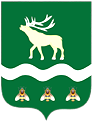 Российская Федерация Приморский крайДУМА ЯКОВЛЕВСКОГО МУНИЦИПАЛЬНОГО ОКРУГАПРИМОРСКОГО КРАЯРЕШЕНИЕ26 сентября 2023 года                  с. Яковлевка                             №  106 - НПАО признании утратившими силу отдельных правовых актов Думы Яковлевского муниципального района в сфере налогов и финансов	В соответствии с Законом Приморского края от 05.12.2022 № 247-КЗ «О Яковлевском муниципальном округе Приморского края», в целях актуализации муниципальной правовой базы Дума Яковлевского муниципального округаРЕШИЛА:Признать утратившими силу:1) решение Думы Яковлевского муниципального района от 31.01.2006  № 5 «О Положении о порядке проведения Думой района проверок расходования бюджетных средств и финансово-хозяйственной деятельности муниципальных предприятий и учреждений Яковлевского муниципального района»;2) решение Думы Яковлевского муниципального района от 29.06.2006  № 141 «О Положении о порядке   использования    средств    субсидий   из   краевого   фонда   софинансирования   социальных   расходов   на  частичное  возмещение   расходов   бюджета   Яковлевского   муниципального    района   на  содержание   защитных  сооружений    от   наводнения  (дамб  обвалования)»;3) решение Думы Яковлевского муниципального района от 30.11.2010 № 466-НПА «О Положении о переходном периоде в связи с совершенствованием правового положения районных муниципальных учреждений»;4) решение Думы Яковлевского муниципального района от 27.10.2009 № 328-НПА «О системе налогообложения в виде единого налога на вмененный доход для отдельных видов деятельности в Яковлевском муниципальном районе»;5) решение Думы Яковлевского муниципального района от 27.04.2010 № 404-НПА «О внесении изменений в решение Думы Яковлевского муниципального района «О системе налогообложения в виде единого налога на вмененный доход для отдельных видов деятельности в Яковлевском муниципальном районе»;6) решение Думы Яковлевского муниципального района от 30.10.2012 № 783-НПА «О внесении изменений в решение Думы Яковлевского муниципального района «О системе налогообложения в виде единого налога на вмененный доход для отдельных видов деятельности в Яковлевском муниципальном районе»;7) решение Думы Яковлевского муниципального района от 29.11.2016 № 487-НПА «О внесении изменений в решение Думы Яковлевского муниципального района «О системе налогообложения в виде единого налога на вмененный доход для отдельных видов деятельности в Яковлевском муниципальном районе»;8) решение Думы Яковлевского муниципального района от 20.12.2016 № 492-НПА «О внесении изменений в решение Думы Яковлевского муниципального района «О системе налогообложения в виде единого налога на вмененный доход для отдельных видов деятельности в Яковлевском муниципальном районе»;9) решение Думы Яковлевского муниципального района от 07.02.2017 № 509-НПА «О внесении изменений в решение Думы Яковлевского муниципального района «О системе налогообложения в виде единого налога на вмененный доход для отдельных видов деятельности в Яковлевском муниципальном районе»;10) решение Думы Яковлевского муниципального района от 28.02.2017 № 526-НПА «О внесении изменений в решение Думы Яковлевского муниципального района «О системе налогообложения в виде единого налога на вмененный доход для отдельных видов деятельности в Яковлевском муниципальном районе»;11) решение Думы Яковлевского муниципального района от 06.04.2020 № 227-НПА «О внесении изменений в решение Думы Яковлевского муниципального района «О системе налогообложения в виде единого налога на вмененный доход для отдельных видов деятельности в Яковлевском муниципальном районе»;	12) решение Думы Яковлевского муниципального района от 25.06.2013 № 884-НПА «О Положении об оплате труда работников муниципальных учреждений Яковлевского муниципального района».Настоящее решение вступает в силу после его официального опубликования.Председатель Думы Яковлевского муниципального округа                                                                 Е.А. ЖивотягинГлава Яковлевского муниципального округа                                                                   А.А. Коренчук